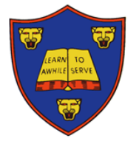 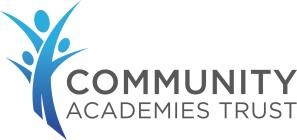 Job DescriptionNote: These are broad descriptions of the types of duties/activities expected at this level, for illustrative purposes. They are not intended to provide an exhaustive list of duties.POST TITLE:	MIDDAY SUPERVISOR – SUPPORT STAFF POST LEVEL:	SCALE 1 - 25 hours (Term Time Only)£17,842 to £18,198 pro-rata RESPONSIBLE TO:	Executive HeadteacherBROAD DESCRIPTION:Supervise and ensure the safety and well-being of pupils during the lunchtime period.Work under the general direction of the Senior Midday Supervisor or other designated person in chargeResponsibility for others: The post has some impact on the well-being of individuals or groups (ie physical, mental, social, health and safety).Responsibility for staff: The post has limited no direct responsibility for supervising other staff though may be expected to demonstrate tasks or advise/guide new employees, work experience or trainees.Responsibility for budget: The post has no direct responsibility for financial resources Responsibility for physical resources: The post has limited no direct responsibility for physical resources, other than the handling and careful use of equipment.TYPICAL TASKSTalk to the children and understand their needsEscort children to and from dining room and ensure orderly return to playground or classroom. Supervise collection of meals and assist with use of cutlery, teaching good mannersAssist pupils when returning used plates, trays, cutlery, glasses/beakers and clearing tablesSupervise pupils eating food brought from home and ensure packed lunch equipment is cleared awayClean tables, sweep and mop floorsSupervise toileting and washroom activitySupervise classroom and outside activities, encouraging inclusion, fun and safe playTeach playground games and activities to ensure children continue to learn at lunchtimeAttend to minor accidents or to pupils who become illReport to SMDS if accident occurs or if pupil falls illMonitor pupil behaviour, intervening as necessary in accordance with behaviour policyBuild positive relationships with pupilsAttend staff training and engage in professional developmentQUALIFICATIONS / TRAINING AND LIKELY ABILITIESLiteracy skills to be able to understand school policies and complete accident bookBe able to understand, comply and work within policies: eg. school behaviour policy, child protection policy, health and safety, confidentiality and other school rulesBe aware of cultural differencesAny other duties that are reasonable and in line with this level of responsibility.